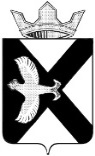 АДМИНИСТРАЦИЯ МУНИЦИПАЛЬНОГО ОБРАЗОВАНИЯ ПОСЕЛОК БОРОВСКИЙТЮМЕНСКОГО МУНИЦИПАЛЬНОГО РАЙОНА ТЮМЕНСКОЙ ОБЛАСТИРАСПОРЯЖЕНИЕ18.01. 2024 г. 							                                 № 9р.п. БоровскийОб организации проведения и обеспечение безопасности людей на водных объектах во время подготовки и проведения мероприятий «Крещение Господне» на территории муниципального образования поселок БоровскийНа основании Закона РФ от 06.10.2003 г. № 131-ФЗ «Об общих принципах организации местного самоуправления в РФ» и в соответствии с требованиями постановления Правительства Тюменской области от 31.12.2008 № 381-п «О правилах охраны жизни людей на водных объектах в Тюменской области» 
и руководствуясь Методическими рекомендациями по  организации  обеспечения безопасности  людей при проведении крещенских купаний 
на водных объектах от 11 января 2019 г. № 2-4-71-1-29:Ограничить допустимое количество людей на льду площадью 100 м2 30 человек,  с 11.30 до 22.00 часов 19 января 2024 года во время купания в крещенской купели на территории муниципального образования поселок Боровский.Рекомендовать:- 	Ушатому А.С., начальнику МО МВД России «Тюменский» обеспечить общественную безопасность во время купания в крещенской купели 
на территории муниципального образования поселок Боровский.Опубликовать настоящее распоряжение в средствах массовой информации и разместить на официальном сайте администрации муниципального образования поселок Боровский.Контроль выполнения настоящего распоряжения возложить 
на заместителя главы сельского поселения по социальным вопросам 
и на заместителя главы сельского поселения по строительству, благоустройству, землеустройству, ГО и ЧС.Глава муниципального образования					      С.В. Сычева